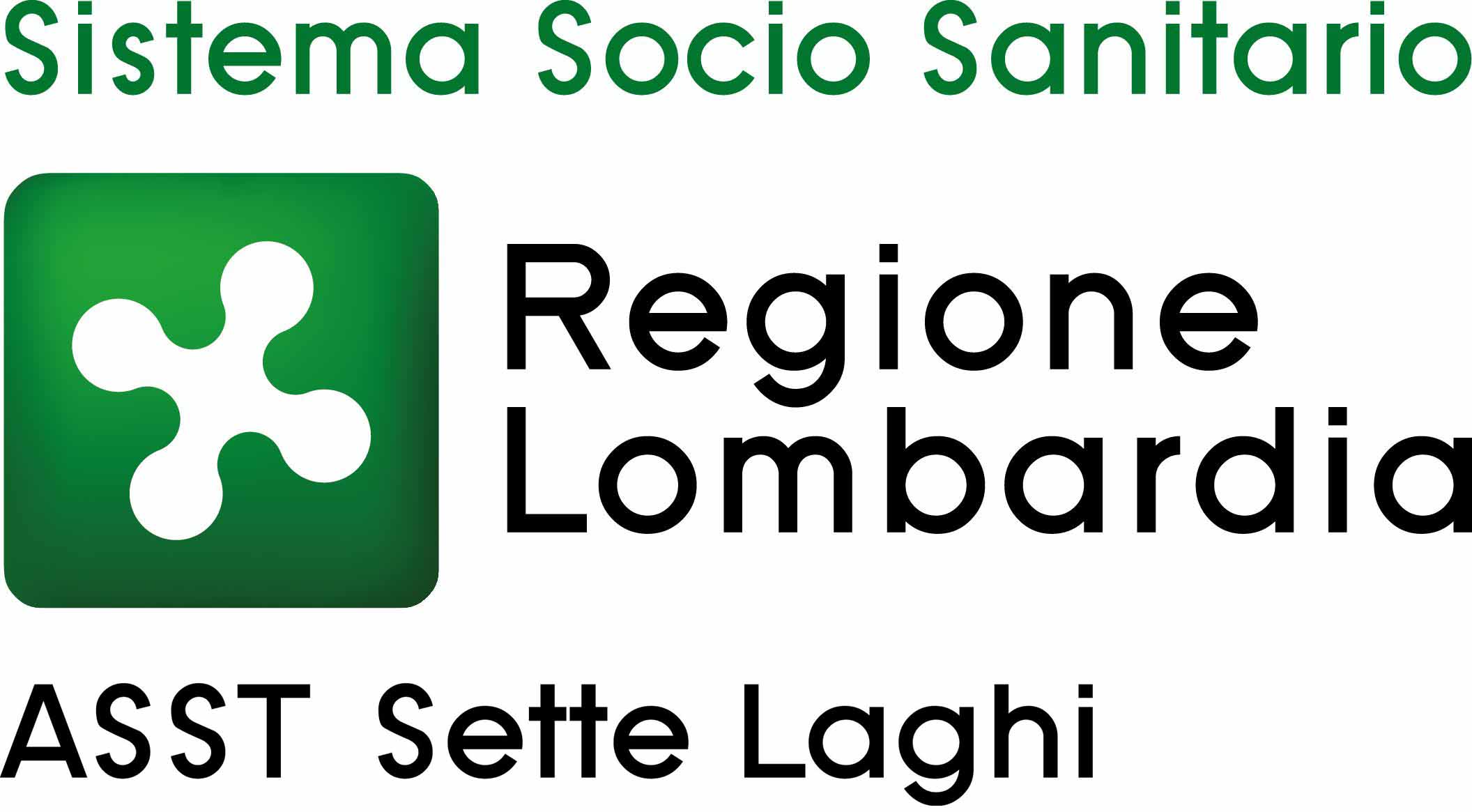 Segnalazione per richiesta di presa in carico in Cure PalliativeVerifica di congruitàDati anagrafici del paziente      Codice Fiscale:  Presenza di persone che accudiscono il paziente:Azienda Socio Sanitaria Territoriale dei Sette Laghi – Polo Universitario Direzione e sede: viale Borri 57 - 21100 Varese - Tel 0332.278.111 - www.asst-settelaghi.it - P.Iva e C.F. 03510050127 Dati cliniciDiagnosi:□ Malattia non neoplastica _________________________________________□ Neoplasia:□ Metastasi:			 				□ Comorbilità:Sintomi e segni:					Dolore (scala numerica da 0 a 10)localizzazione:____________________________________________________________________________irradiazione:  _____________________________________________________________________________Pag. 2Stima clinica di sopravvivenza in giorni:Commenti: _____________________________________________________________________________________________________________________________________________________________________     Cognome e Nome del Proponente:	     	                         ____________   __________________                                        	                          □ Medico         □ Famiglia        □ Altro             			  Firma:    ______________________________	   		  Recapito telefonico:   ______ / ____________	  		  Data di compilazione: ___ /  ___ /  ___Il presente modulo deve essere compilato accuratamente in ogni sua parte e consegnato direttamente all’erogatore o inviato al seguente indirizzo mail:E-mail: 		                 Data di ricevimento   ___ / ___ / ___Pag. 3□ Hospice  (Ricovero Residenziale)     Motivo prevalente del ricovero□ UCP-Dom (Assistenza Domiciliare)CLINICO:         □ terapeutico per sintomi non controllati    □ definitivoNON CLINICO: □ situazione sociale complessa       □ sollievo familiareCognome _____________________________       Nome _______________________      Sesso  □ M   □ FCognome _____________________________       Nome _______________________      Sesso  □ M   □ FCognome _____________________________       Nome _______________________      Sesso  □ M   □ FNato a  _______________________________ il  ___ /___ /____Esenzione   ____Residenza ______________________ Prov. ___ Via __________________ N°____Tel. ____ / _________   Domicilio se diverso dalla residenza: Città__________________ Prov.___   Via_________________ N°___Domicilio se diverso dalla residenza: Città__________________ Prov.___   Via_________________ N°___Domicilio se diverso dalla residenza: Città__________________ Prov.___   Via_________________ N°___Stato civile _________________Professione ____________________Scolarità _________________Medico di famiglia: _________________             Tel. ____ /_________  Cell. _______________Persona di riferimento:Cognome _____________________Nome ___________________Grado di parentela ____________Tel. ____ /_________  Cell. _______________E’ stato nominato:             □ Tutore□ Amministratore di sostegno□ Curatore             Segnalato da:   □ Medico di famiglia     □ Ambulatorio UCP                           □ Ospedale __________________________                             Reparto   ___________ Tel.____________□ Famigliari           □ Servizi sociali      □ RSA ____________________□ altro  ___________________      □ Famigliari           □ Servizi sociali      □ RSA ____________________□ altro  ___________________      Attualmente il paziente si trova: □ Domicilio         □ Ospedale ________________________________                                                                                 Reparto  ________________  Tel. ____________Attualmente il paziente si trova: □ Domicilio         □ Ospedale ________________________________                                                                                 Reparto  ________________  Tel. ____________Attualmente il paziente si trova: □ Domicilio         □ Ospedale ________________________________                                                                                 Reparto  ________________  Tel. ____________                                                     □ altro _________________                                                     □ altro _________________□ nessuna□ famigliari□ badante□ famigliari+badante    □ rete amicale/vicini di casaInvalidità:Accompagnamento: Situazione abitativa: Situazione economica:   □ sì   ( ___ %)□ sì□ adeguata   □ adeguata                □ no□ no□ inadeguata□ inadeguata      □ in accertamento□ in accertamento□ presenza barriere architettoniche ____________Grado di consapevolezza del paziente:Grado di consapevolezza della famiglia:Grado di consapevolezza della famiglia:□ nessuna consapevolezza di diagnosi e prognosi□ consapevole della diagnosi ma non della prognosi□ consapevole della diagnosi ma non della prognosi□ rimuove la diagnosi e la prognosi□ consapevole della diagnosi e della prognosi□ consapevole della diagnosi e della prognosi□ conosce la diagnosi ma ignora la prognosi□ consapevole della terminalità ma non dell’imminenza di morte□ completa consapevolezza di diagnosi e prognosiIn base al tipo di richiesta che sta facendo, chi ha scelto l’Hospice/UCP- Dom (assistenza domiciliare)?     □ Paziente      □ Familiari      □ entrambi□ Paziente      □ Familiari      □ entrambiImpossibilitato all’accesso sistematico ai servizi:     □  si                    □  noCi sono Direttive Anticipate di Trattamento (DAT)? E’ stato nominato un fiduciario?   □  sì □  sì  ___________________        □  no        □  no□ vie biliari□ esofago□ pancreas□ testa/ collo□ colon/retto□ polmone□ utero□ emopoietico□ mammella□ prostata         □ vescica□ encefalo□ fegato□ ____________   □ assenti□ linfonodali□ ossee□ encefaliche□ peritoneali  □ epatiche□ polmonari□ _____________□ assenti□ I.R. acuta□ I.R. cronica□ malattia psichiatrica□ arteriopatia□ BPCO□ cirrosi□ depressione     □ diabete□ Ictus pregresso□ IMA pregresso□ ipertensione       □ ______________Accertamenti recenti: __________________________________________________________________Accertamenti recenti: __________________________________________________________________Accertamenti recenti: __________________________________________________________________                                   __________________________________________________________________                                   __________________________________________________________________                                   __________________________________________________________________Presidi:□ catetere vescicale□ Pace Maker/ ICD□ ureterostomia/ nefrostomia□ Port-A-Cath/ CVC/ PICC□ SNG/PEG□ Tracheotomia□ NPT□ O2 Terapia□ colonstomia□ medicazioni complesse□ _______________________□ agitazione□ disuria                            □ sindrome mediastinica□ anoressia□ edemi□ singhiozzo□ ansia□ febbre□ sopore□ astenia□ grave insufficienza d’organo          □ sonnolenza□ cefalea□ infezioni cutanee                  □ stipsi□ coma□ insonnia□ tenesmo□ confusione□ ipertensione endocranica      □ tremore       □ delirio□ lesioni da decubito                 □ tosse□ depressione□ melena□ versamento ascitico   □ diarrea□ nausea□ versamento pleurico   □ disfagia□ prurito   □ vertigine□ disorientamento S/T□ rantolo□ vomito□ disidratazione□ rischio di crisi convulsive□ _______________________□ dispnea□ rischio di emorragia□ _______________________Terapia in atto:___________________________________________________________________________________________________________________________________________________________________________________________________________________________________________012345678910Terapia antalgica: ____________________________________________________________________________________________________________________________________□ da 0 a 10□ fino a 30□ fino a 60□ fino a 90□ oltre 90